№24 от  14.04.2019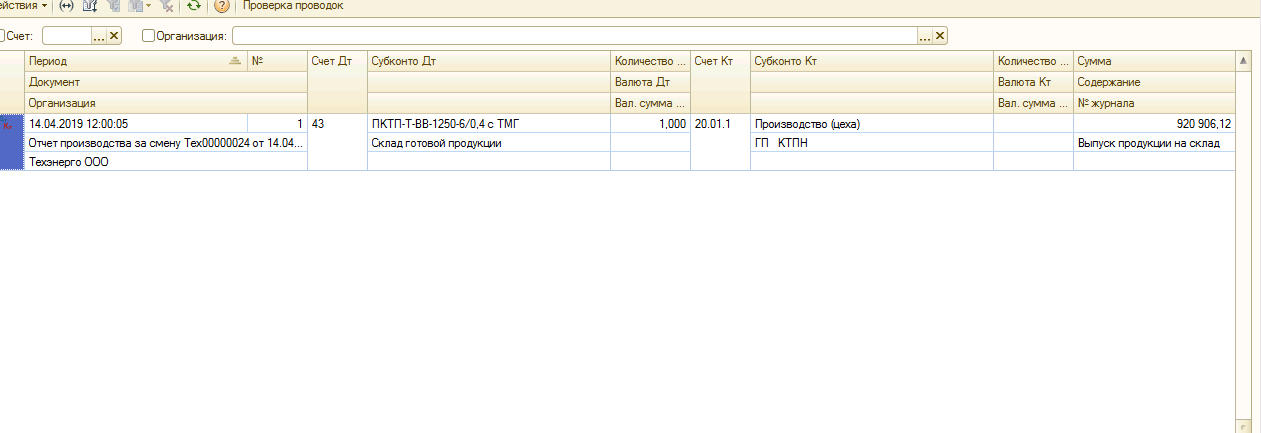 